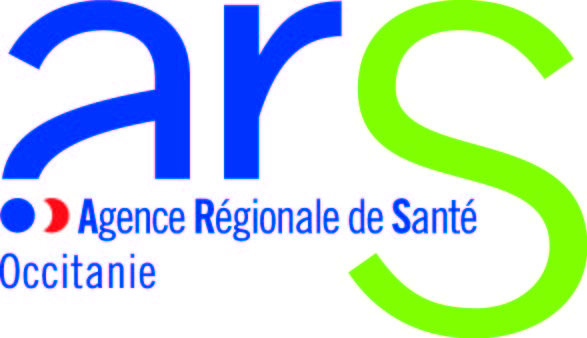 APPEL À CANDIDATURE UNITE DE SOINS PALLIATIFS DANS L’ARIEGELe projet régional de santé de la région Occitanie 2018-2022 porte dans la filière « soins palliatifs » la priorité de renforcer l’accès aux unités de soins palliatifs ainsi que d’organiser leur mission de recours.Aussi L’ARS Occitanie lance un appel à candidature afin de reconnaître une unité de soins palliatifs en 2020 sur le territoire de l’Ariège.Cet appel concerne les établissements de santé :implantés sur le territoire de l’Ariège,qui bénéficient d’une autorisation de soins de médecine. Les conditions cumulatives à remplir pour être éligible à l’appel à candidatures sont de :disposer d’une autorisation d’activité valide en médecinedéposer un dossier de candidature joint sur la base du dossier-type régional (à télécharger).La date de dépôt des dossiers de candidature à l’ARS est fixée au plus tard au 17 février2020.Le dossier devra être adressé, accompagné des pièces complémentaires que vous jugerez utile, en version électronique à l’adresse suivante :ars-oc-dosa-autorisations-contractualisation@ars.sante.frLa procédure de sélection s’effectuera à partir d’une grille d’analyse basée sur les textes de référence et les éléments du dossier type renseignés, par une commission interne à l’ARS.Pour toute question, Madame le Docteur Marie-Dominique MEDOU (médecin référent soins palliatifs) est à votre disposition : marie-dominique.medou@ars.sante.frLa décision finale sera notifiée par Monsieur le Directeur général de l’ARS au plus tard le 30 avril 2020.